Ash Class Year 1 & Year 2Ash@howes.coventry.sch.uk18th – 22nd JanuaryOnline lessons will be on Monday and Friday between 11.40am and 12.10pm.Ash Class Year 1 & Year 2Ash@howes.coventry.sch.uk18th – 22nd JanuaryOnline lessons will be on Monday and Friday between 11.40am and 12.10pm.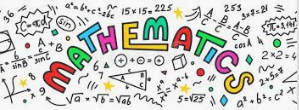 Y1 White Rose Maths Workbook pages 8 – 14.Y2 White Rose Maths Workbook pages 10 – 17.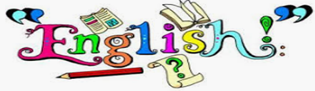 Y1 CGP English workbook pages 10 – 17.Y2 CGP English workbook pages10 – 17. 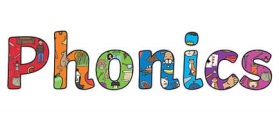 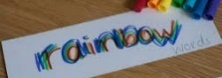 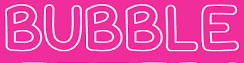 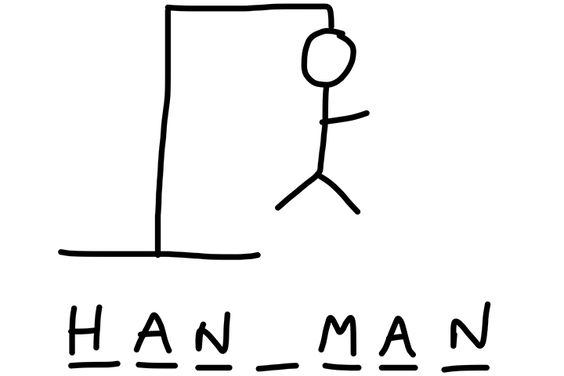 Topic:Towers, Tunnels and Turrets.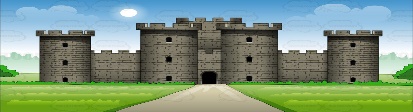 Task: Design and build a model castle.Re-watch the film clip from last week; https://www.youtube.com/watch?v=RXXDThkJ3Ew Alternatively, you could look at images from the internet and think about how castles were designed.Use the planning sheet from your pack to help design your own castle.Using either junk modelling materials (cardboard boxes & tubes), paper templates provided in your topic pack or even lego, have a go at building your own castle.Think about including the following features:TowersBattlementsCastle gate with a drawbridgePortcullisArrow slitsIf you have some Knights, horses or princess toys you could even use this role a small world role-pay.Please remember to go to the lessons on the official Department for Education Oak National Academy website https://www.thenational.academy/ Select your year group and subject, watch the lesson and do the activity.If you are running out of reading material, there are lots of free reading books being offered on line. You can browse by age or reading level and access them on lots of devices. https://home.oxfordowl.co.uk/reading/free-ebooks/ Please remember to go to the lessons on the official Department for Education Oak National Academy website https://www.thenational.academy/ Select your year group and subject, watch the lesson and do the activity.If you are running out of reading material, there are lots of free reading books being offered on line. You can browse by age or reading level and access them on lots of devices. https://home.oxfordowl.co.uk/reading/free-ebooks/ 